Foothills Family Medicine of Westminster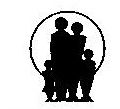 Patient Information SheetPT Last Name:____________________________ PT First Name:______________________ MI:________Address 1:____________________________________________________________________________Address 2:____________________________________________________________________________City, State, Zip Code:____________________________________________________________________ Sex: _____Male  ______Female	 	Date of Birth: _______________  Email: ___________________Marital Status: __Married    ____Single    ____Divorced    ____Widowed    ____SeparatedSocial Security #: _______________________________ Home Phone: ____________________________Work Phone: __________________________________ Cell Phone : _____________________________May we contact you at any of the phone numbers listed above? _____ Yes  ______ NoMay phone messages be left with anyone who answers the phone at any of the numbers listed above? 											___Yes  ____ NoIf you answered no to either of these questions, please advise us on how we may best contact you for appointment changes, account related matters, and/or health matters: _____________________________________________________________________________________Primary Insurance Information:Insurance Company Name: ______________________________________________________________Policy #: _____________________________________ Group  #: ________________________________Insured Name: ___________________________________________DOB:_________________________Secondary Insurance Information:Insurance Company Name: ______________________________________________________________Policy #: _____________________________________ Group  #: ________________________________Insured Name: ___________________________________________DOB:_________________________REV 4-2014